5-a-01：能在具體情境中，理解乘法對加法的分配律，並運用於簡化心算。5-a-02：能在具體情境中，理解先乘再除與先除再乘的結果相同，也理解連除兩數相當於除以此兩數之積。4-a-01：能在具體情境中，理解乘法結合律、先乘再除與先除再乘的結果相同，也理解連除兩數相當於除以此兩數之積5-a-03：能熟練運用四則運算的性質，做整數四則混合計算。5-a-04：能將整數單步驟的具體情境問題列成含有未知數符號的算式，並能解釋算式、求解及驗算。5-a-01：能在具體情境中，理解乘法對加法的分配律，並運用於簡化心算。※ 下列哪一個算式是錯誤的？ ※ 安安計算完下面圖形的面積後，不小心將一個邊長的數字弄髒了，弄髒部分的數字是多少？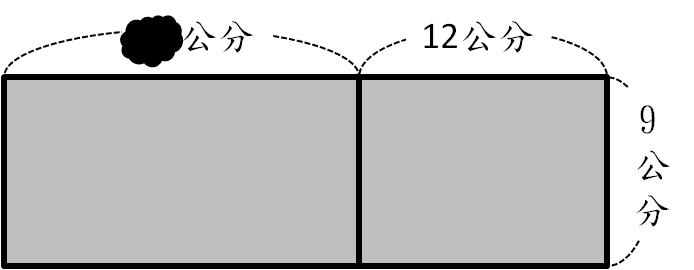  9      18      21      30  ※ 曉華每天存50元，小明每週存50元，請問下列哪個算式不能算出兩個人6週後一共存了多少錢？① (50＋50)×6        ② 50×(7＋1)×6③ (50×7＋50)×6      ④ 50×(7×6＋6)※ 下列哪一個算式的答案和「199×98－97×96」的答案相同？① (200－1)×98－(100－3)×96② 199×(100－2＋100－3)×96③ 199×1×96④ 19405×96乘法對加法的分配律：        乘法對加法的右分配律  (a＋b)×c＝a×c＋b×c乘法對加法的左分配律  a×(b＋c)＝a×b＋a×c52×7＝(50＋2)×7    7×52＝7×(50＋2)右分配律比左分配律簡單(a＋b)×c  a×c＋b×c  乘法概念a×c＋b×c  (a＋b)×c   因式分解概念49×199＋49＝？　　87×(98＋2)＝？乘法概念比因式分解概念簡單49×199＋49＝？49×(199＋1)＝49×199＋49×149×199＋49＝49×199＋49×1※ 根據四則運算的規則，下列哪一個敘述是錯誤的？① 48×199×8 可以用48×100－199×8 來計算② 530×101 可以用53000＋530 來計算③ 3001×99 可以用3001×100－3001 來計算④ 80000÷32÷4 可以用80000÷ ( 32×4 )來計算5-a-04：能將整數單步驟的具體情境問題列成含有未知數符號的算式，並能解釋算式、求解及驗算。※ 老師將156顆糖果分給若干個小朋友，每個小朋友得到6顆糖果，還剩下12顆，如果代表小朋友的人數，下列哪一個選項列出的算式及答案都是正確的？ ，， ，， ，， ，，※ 下列哪一個選項所算出來的y值，與其他三個不同？y×3=12  y÷6=24   17-y=13   28+y=32※「校長將900顆糖果全部平分給全校學生，每位學生都分到3顆糖，請問全校有多少學生？」假設全校學生有a人，下列哪一個列式、答案及驗算都是正確的？① 列式：900×a＝3
	答案：a＝300　　　答：全校有300位學生
	驗算：300÷3＝100② 列式：900÷a＝3
	答案：a＝300　　　答：全校有300位學生
	驗算：300÷3＝100③ 列式：900×a＝3
	答案：a＝300　　　答：全校有300位學生
	驗算：300×3＝900④ 列式：900÷a＝3
	答案：a＝300　　　答：全校有300位學生
	驗算：300×3＝900甲有27元，乙給他多少元後甲有81元？五年級：限制學生記成27＋x＝81利用加減互逆的概念解題六年級：限制學生記成27＋x＝81利用等量公理概念解題a÷b＝q….r  　vs　   a＝b×q＋r◎必須引入餘數不為0情境的乘除互逆a÷b＝q…r　「＝」表示得到答案a＝b×q＋r　「＝」表示兩邊一樣大5-a-02：能在具體情境中，理解先乘再除與先除再乘的結果相同，也理解連除兩數相當於除以此兩數之積。※「快樂襪子工廠，每天可以生產3528雙襪子，他們把每12雙襪子裝成一打，請問6天共生產多少打襪子？」。下列哪一個算式能算出正確的答案？※ 林老師帶了96顆巧克力糖要平分給4組同學，每組各有8人，每人可分得的糖果數不可以用下列哪個式子算出？a÷b×c＝a×c÷b        a-b+c＝a+c-ba÷b÷c＝a(b×c)       a-b-c＝a-(b+c)※a、b、c是任意正整數，下列算式中那些恆成立？a÷b×c＝a÷(b×c)。a÷b÷c＝a÷(b÷c)。a×b÷c＝a×(b÷c)。a×b÷c＝a÷b×c。解題策略：代數字代公式(乘除公式)倒數概念三、四年級 2207797四、五年級 2207800分年細目5-a-01能在具體情境中，理解乘法對加法的分配律，並運用於簡化心算。認知層次概念理解分年細目5-a-01 能在具體情境中，理解乘法對加法的分配律，並運用於簡化心算。認知層次解題思考------------------------------------------------------------------------------------------------------------------------------------------------------------------------------------------------------------------------------------------------------------------------------------------------------------------------------------------------------------------------------------------------------------------------------------------------------------------------------------------------------------------------------------------------------------------------------------------------------------------------------------------------------------------------------------------------------------------------選　項1*2234------------------------------------------------------------------------------------------------------------------------------------------------------------------------------------------------------------------------------------------------------------------------------------------------------------------------------------------------------------------------------------------------------------------------------------------------------------------------------------------------------------------------------------------------------------------------------------------------------------------------------------------------------------------------------------------------------------------------選項率0.610.150.150.090.11通過率：0.61------------------------------------------------------------------------------------------------------------------------------------------------------------------------------------------------------------------------------------------------------------------------------------------------------------------------------------------------------------------------------------------------------------------------------------------------------------------------------------------------------------------------------------------------------------------------------------------------------------------------------------------------------------------------------------------------------------------------高分組0.910.030.030.030.03鑑別度：0.6低分組0.310.250.250.160.19------------------------------------------------------------------------------------------------------------------------------------------------------------------------------------------------------------------------------------------------------------------------------------------------------------------------------------------------------------------------------------------------------------------------------------------------------------------------------------------------------------------------------------------------------------------------------------------------------------------------------------------------------------------------------------------------------------------------ 分年細目  分年細目  分年細目 5-a-01能在具體情境中，理解乘法對加法的分配律，並運用於簡化心算。5-a-01能在具體情境中，理解乘法對加法的分配律，並運用於簡化心算。5-a-01能在具體情境中，理解乘法對加法的分配律，並運用於簡化心算。5-a-01能在具體情境中，理解乘法對加法的分配律，並運用於簡化心算。5-a-01能在具體情境中，理解乘法對加法的分配律，並運用於簡化心算。 認知層次    認知層次    認知層次   概念理解概念理解概念理解概念理解概念理解------------------------------------------------------------------------------------------------------------------------------------------------------------------------------------------------------------------------------------------------------------------------------------------------------------------------------------------------------------------------------------------------------------------------------------------------------------------------------------------------------------------------------------------------------------------------------------------------------------------------------------------------------------------------------------------------------------------------選　項1*2234------------------------------------------------------------------------------------------------------------------------------------------------------------------------------------------------------------------------------------------------------------------------------------------------------------------------------------------------------------------------------------------------------------------------------------------------------------------------------------------------------------------------------------------------------------------------------------------------------------------------------------------------------------------------------------------------------------------------選項率0.770.120.120.060.04通過率：0.77------------------------------------------------------------------------------------------------------------------------------------------------------------------------------------------------------------------------------------------------------------------------------------------------------------------------------------------------------------------------------------------------------------------------------------------------------------------------------------------------------------------------------------------------------------------------------------------------------------------------------------------------------------------------------------------------------------------------高分組0.970.010.010.010.00鑑別度：0.51低分組0.460.270.270.140.11------------------------------------------------------------------------------------------------------------------------------------------------------------------------------------------------------------------------------------------------------------------------------------------------------------------------------------------------------------------------------------------------------------------------------------------------------------------------------------------------------------------------------------------------------------------------------------------------------------------------------------------------------------------------------------------------------------------------ 分年細目  分年細目  分年細目 5-a-01能在具體情境中，理解乘法對加法的分配律，並運用於簡化心算。5-a-01能在具體情境中，理解乘法對加法的分配律，並運用於簡化心算。5-a-01能在具體情境中，理解乘法對加法的分配律，並運用於簡化心算。5-a-01能在具體情境中，理解乘法對加法的分配律，並運用於簡化心算。5-a-01能在具體情境中，理解乘法對加法的分配律，並運用於簡化心算。 認知層次    認知層次    認知層次   概念理解概念理解概念理解概念理解概念理解----------------------------------------------------------------------------------------------------------------------------------------------------------------------------------------------------------------------------------------------------------------------------------------------------------------------------------------------------------------------------------------------------------------------------------------------------------------------------------------------------------------------------------------------------------------------------------------------------------------------------------------------------------------------------------------------------------------------------------------------------------------------------------------------------------------------------------------------------------------------------------選  項1*233444其他其他----------------------------------------------------------------------------------------------------------------------------------------------------------------------------------------------------------------------------------------------------------------------------------------------------------------------------------------------------------------------------------------------------------------------------------------------------------------------------------------------------------------------------------------------------------------------------------------------------------------------------------------------------------------------------------------------------------------------------------------------------------------------------------------------------------------------------------------------------------------------------------選項率50%21%14%14%14%14%14%1%1%高分組0.84 0.07 0.04 0.04 0.04 0.04 0.04 0.00 0.00 低分組0.23 0.28 0.23 0.23 0.24 0.24 0.24 0.02 0.02 ----------------------------------------------------------------------------------------------------------------------------------------------------------------------------------------------------------------------------------------------------------------------------------------------------------------------------------------------------------------------------------------------------------------------------------------------------------------------------------------------------------------------------------------------------------------------------------------------------------------------------------------------------------------------------------------------------------------------------------------------------------------------------------------------------------------------------------------------------------------------------------難  度0.54    鑑別度0.61    鑑別度0.61    鑑別度0.61----------------------------------------------------------------------------------------------------------------------------------------------------------------------------------------------------------------------------------------------------------------------------------------------------------------------------------------------------------------------------------------------------------------------------------------------------------------------------------------------------------------------------------------------------------------------------------------------------------------------------------------------------------------------------------------------------------------------------------------------------------------------------------------------------------------------------------------------------------------------------------分年細目5-a-03能解決使用未知數符號所列出的單步驟算式題，並嘗試解題及驗算其解。認知層次概念理解------------------------------------------------------------------------------------------------------------------------------------------------------------------------------------------------------------------------------------------------------------------------------------------------------------------------------------------------------------------------------------------------------------------------------------------------------------------------------------------------------------------------------------------------------------------------------------------------------------------------------------------------------------------------------------------------------------------------選　項12234*------------------------------------------------------------------------------------------------------------------------------------------------------------------------------------------------------------------------------------------------------------------------------------------------------------------------------------------------------------------------------------------------------------------------------------------------------------------------------------------------------------------------------------------------------------------------------------------------------------------------------------------------------------------------------------------------------------------------選項率0.040.190.190.090.65通過率：0.65------------------------------------------------------------------------------------------------------------------------------------------------------------------------------------------------------------------------------------------------------------------------------------------------------------------------------------------------------------------------------------------------------------------------------------------------------------------------------------------------------------------------------------------------------------------------------------------------------------------------------------------------------------------------------------------------------------------------高分組00.060.060.020.92鑑別度：0.59低分組0.120.290.290.170.33------------------------------------------------------------------------------------------------------------------------------------------------------------------------------------------------------------------------------------------------------------------------------------------------------------------------------------------------------------------------------------------------------------------------------------------------------------------------------------------------------------------------------------------------------------------------------------------------------------------------------------------------------------------------------------------------------------------------ 分年細目  分年細目  分年細目 5-a-03能解決使用未知數符號所列出的單步驟算式題，並嘗試解題與思考及驗算其解。5-a-03能解決使用未知數符號所列出的單步驟算式題，並嘗試解題與思考及驗算其解。5-a-03能解決使用未知數符號所列出的單步驟算式題，並嘗試解題與思考及驗算其解。5-a-03能解決使用未知數符號所列出的單步驟算式題，並嘗試解題與思考及驗算其解。5-a-03能解決使用未知數符號所列出的單步驟算式題，並嘗試解題與思考及驗算其解。 認知層次    認知層次    認知層次   解題與思考解題與思考解題與思考解題與思考解題與思考----------------------------------------------------------------------------------------------------------------------------選  項        1     2*   3    4   其他-----------------------------------------------------------------選答率       .1   .09   .01       通過率:0. 48-----------------------------------------------------------------高分組       .08   .7   .00       難  度:0. 49低分組       .1   .18   .00       鑑別度:0. 57--------------------------------------------------------------------------------------------------------------------------------------------------------------------------------------------------------------------------------------------------------選  項        1     2*   3    4   其他-----------------------------------------------------------------選答率       .1   .09   .01       通過率:0. 48-----------------------------------------------------------------高分組       .08   .7   .00       難  度:0. 49低分組       .1   .18   .00       鑑別度:0. 57----------------------------------------------------------------------------------------------------------------------------分年細目4-a-01能在具體情境中，理解乘法結合律、先乘再除與先除再乘的結果相同，也理解連除兩數相當於除以此兩數之積認知層次概念理解------------------------------------------------------------------------------------------------------------------------------選  項        1     2*    3     4     其他-------------------------------------------------------------選項率       .1   .14   .01      通過率:0.46-------------------------------------------------------------高分組       .06   .8   .01      難  度:0.51低分組       .2   .20   .02      鑑別度:0.59------------------------------------------------------------------------------------------------------------------------------------------------------------------------------------------------------------------------------------------------------------選  項        1     2*    3     4     其他-------------------------------------------------------------選項率       .1   .14   .01      通過率:0.46-------------------------------------------------------------高分組       .06   .8   .01      難  度:0.51低分組       .2   .20   .02      鑑別度:0.59------------------------------------------------------------------------------------------------------------------------------分年細目4-a-01能在具體情境中，理解乘法結合律、先乘再除與先除再乘的結果相同，也理解連除兩數相當於除以此兩數之積。認知層次解題與思考